                           проект       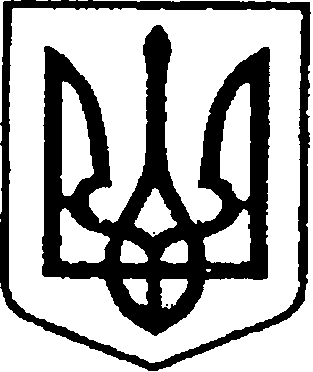                                                 УКРАЇНА                                  ЧЕРНІГІВСЬКА ОБЛАСТЬ                              Н І Ж И Н С Ь К А    М І С Ь К А   Р А Д А                          В И К О Н А В Ч И Й    К О М І Т Е Т                               Р І Ш Е Н Н Явід                       р.                         м. Ніжин	                                   № Про постановку на квартирний облік,затвердження списку осіб, які перебуваютьна квартирному обліку за місцем роботита зміну статусу приміщення      Відповідно до статей 30, 42, 53, 59, 73 Закону України «Про місцеве самоврядування в Україні», статей 14, 34, 45 Житлового кодексу Української РСР, пунктів 13, 20, 21, 44 Правил обліку громадян, які потребують поліпшення житлових умов і надання їм жилих приміщень в Українській РСР, п.6 Положення про порядок надання службових жилих приміщень і користування ними в Українській РСР, Регламенту виконавчого комітету Ніжинської міської ради Чернігівської області, затвердженого рішенням Ніжинської міської ради Чернігівської області VІІІ скликання від 24.12.2020 року № 27-4 / 2020, розглянувши заяви громадян, клопотання керівників організацій та висновки громадської комісії з житлових питань від                    15.09.2021 р. протокол №12, виконавчий комітет  Ніжинської міської ради вирішив:      1.Поставити на квартирний облік       До першочергового  списку      1.1.Франчука Анатолія Васильовича, учасника бойових дій, який  зареєстрований та проживає у двокімнатній житловій квартирі, житловою площею 27,6 кв.м. за адресою: м.Ніжин, вул. …, буд. …. кв. ….із сім’єю 3 особи, сім’я для постановки на квартирний облік 1 особа ( підстава: п.5 ст.34, ст.45 Житлового кодексу Української РСР, п.п.13, 44 Правил обліку громадян, які потребують поліпшення житлових умов та надання їм житлових приміщень в Українській РСР).       1.2.Лімаз Юлію Олександрівну, багатодітну матір , яка  зареєстрована та проживає у 1/2 частині  житлового будинку, житловою площею 13,8 кв.м. за адресою: м.Ніжин, вул. ….., буд. ….. із сім’єю 4 особи, сім’я для постановки на квартирний облік 5 осіб ( підстава: п.1 ст.34, ст.45 Житлового кодексу Української РСР, п.п.13, 44 Правил обліку громадян, які потребують поліпшення житлових умов та надання їм житлових приміщень в Українській РСР).      2. Затвердити загальний список працівників виробничого підрозділу Ніжинська дистанція колії, які перебувають на квартирному обліку для поліпшення житлових умов на підприємстві (підстава: клопотання начальника виробничого підрозділу  Ніжинська дистанція колії Гавриляко М. № 304                  від 30.08.2021 року).      3. Змінити статус приміщення, об’єкт нерухомого майна  «гуртожиток з гаражами» розташований  за адресою: м.Ніжин, вул.Студентська, 2, який є державною власністю і знаходиться в оперативному управлінні 4 державного пожежно - рятувального загону  Головного управління  Державної служби України з надзвичайних ситуацій у Чернігівській області виключити із числа житлового фонду і надати статус нежитлової будівлі «гаражі» ( підстава: клопотання начальника загону 4 ДПРЗ ГУ ДСНС України в Чернігівській області Степаненка В.  № 01-17/678 від 09.09.2021 року; лист за підписом заступника Голови Державної служби України з надзвичайних ситуацій  Білошицького Р. № 70 01-3740/70 06 від 04.08.2021 року та ст.319 Цивільного кодексу України ).      4. Начальнику відділу квартирного обліку та приватизації житла  Лях О.М. забезпечити оприлюднення даного рішення на офіційному сайті Ніжинської міської ради протягом 5 робочих днів з дня його прийняття.      5. Контроль за виконанням даного рішення покласти на заступника міського голови з питань діяльності виконавчих органів ради Смагу С.С.Міський голова                                                                     Олександр КОДОЛА                                 Пояснювальна записка                                            До проекту рішення        Про постановку на квартирний облік, затвердження списку осіб, які перебувають на квартирному обліку за місцем роботи та зміну статусу                                                        приміщення                     Обгрунтування необхідності прийняття рішення        Розглянувши заяви  громадян, клопотання керівників організацій та висновки громадської комісії з житлових питань, відділ квартирного обліку та приватизації житла виносить на розгляд виконавчого комітету проект рішення  «Про постановку на квартирний облік, затвердження списку осіб, які перебувають на квартирному обліку за місцем роботи та зміна статусу приміщення»,  що дозволить поставити на квартирний облік громадян, які потребують поліпшення житлових умов, затвердити список осіб, які перебувають на квартирному обліку за місцем роботи та змінити статус приміщення.       Стан нормативно-правової бази у даній сфері правового регулювання       Даний проект рішення підготовлений на виконання    статей 30, 42, 53, 59, 73 Закону України «Про місцеве самоврядування в Україні», статей 14, 34, 45 Житлового кодексу Української РСР, пунктів 13, 20, 21, 44 Правил обліку громадян, які потребують поліпшення житлових умов і надання їм жилих приміщень в Українській РСР, п.6 Положення про порядок надання службових жилих приміщень і користування ними в Українській РСР, Регламенту виконавчого комітету Ніжинської міської ради Чернігівської області, затвердженого рішенням Ніжинської міської ради Чернігівської області VІІІ скликання від 24.12.2020 року  № 27-4 / 2020, розглянувши заяви громадян, клопотання керівників організацій та висновки громадської комісії з житлових питань від 25.08.2021 р. протокол №12.     Доповідати проект на засіданні буде начальник відділу квартирного обліку та приватизації житла Лях О.М. Начальник відділу квартирного облікута приватизації житла                                                                             Оксана ЛЯХВізують:Начальник відділу квартирного облікута приватизації житла                                                                   Оксана ЛЯХЗаступник міського голови з питань діяльності виконавчих органів ради		                               Сергій СМАГА  Начальник відділу юридично-кадровогозабезпечення                                                                                 В’ячеслав ЛЕГАКеруючий справами виконавчого комітетуНіжинської міської ради                                                              Валерій Салогуб